Actividades SugeridasOBJETIVO DE APRENDIZAJE OA_15DESCRIPCIÓN DE LA ACTIVIDADESDemostrar que comprenden la relación que existe entre figuras 3D y fi guras 2D: › construyendo una figura 3D a partir de una red (plantilla) › desplegando la figura 3D3. Colorean las redes que sirven para formar un cubo. (Artes Visuales)R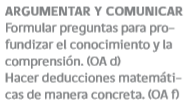 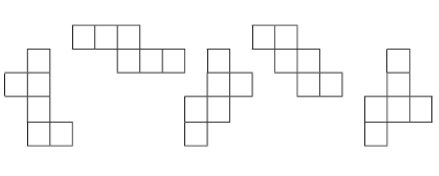 